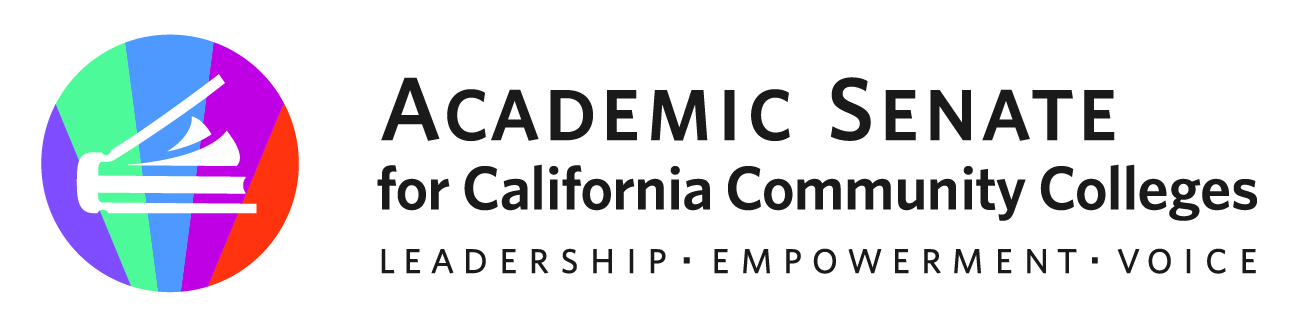 Online Education CommitteeFebruary 15, 20234:00-5:00pmZoom LinkMeeting ID: 868 0637 4352AGENDAMembers: Amber Gillis (Chair), Michelle Velasquez Bean (2nd), Monica Ambalal, Jessica Bush, LaQuita Jones, Bob Nash, Benny Ng, Rebecca Orozco, Michelle Pacansky-Brock, Mohamad Sharif-IdirisWelcome & Check-InAdopt the AgendaAnnouncement Items and TasksWebinar Series (All via Zoom)Potential Topics from CVC-OEIDates/Times – 11:00am: March 13, April 10, May 22 Assign Webinar Leads/AssistancePosition Papers: Effective Practices in Online Education: Available in GoogleDocs on Monday, February 20th.Reminder: Rostrums for 2023Rostrum Editorial GuidelinesMarch 5, 2023Review and Strategize Accessibility Resources Paper OutlineTimeline:First Read to ASCCC Executive Committee May 2023Second Read and Approval by ASCCC Executive Committee June 2023Spring 2023 Plenary Resolutions@ONE Resolution DraftSpring 2023 Meeting + Writing ScheduleWednesday, March 15 (Meeting)Friday, March 31st (Writing)Wednesday, April 12the (Meeting)Friday, April 14th (Writing) Wednesday, May 17 (Writing and/or Meeting)Monday, May 22 (Writing) Wednesday, May 24 (Final Official Meeting)Call for March Meeting Agenda ItemsAdjournment ASCCC Accessibility of Online Educational MaterialsBrainstorming Paper TopicsONLINE ED COMMITTEE:  More than one member can sign up to help draft!!1. 	Purpose of Paper and the Role of the Academic Senatea. 	Resolutionb. 	Academic Senates and Accessibility2. 	Federal Regulations, Title 5 and Ed Codea. 	Laws and Regulationsb. 	CCCCO Guidelines	Consultation with CCC Accessibility Center (Dawn Okinaka)--acknowledge them as a resourcec. 	Updated Title 5 languaged. 	504 and 508 Compliancee. 	Audits3. 	Role of Faculty in Accessibilitya. 	Legally Mandated Services  (https://www.myccp.online/accessibility/ada-accessibility-checklist) b. 	Opportunities to Support Students 4. 	Data, Equity and Disaggregationa. 	DSPS Populationsb. 	Race/Ethnicityc. 	Groups such as Veterans, first generation students, nontraditional/returning students, LGBTQIA+, and Intersectionalityd. 	Assessment and Evaluatione. 	Digital Equity and Accessibility 	(Peralta Equity Rubric)5. 	Working with our K-12 Partners a. 	Transition from HS to Collegeb. 	Dual Enrollment6. 	Accessibility Best Practices a. 	Universal Designb. 	In person accessibilityc. 	Online apps and course materialsd. 	Publisher Materiale. 	Open Educational Materialsf.  	Online courses Content Management Systems (CVC Online Course Rubric, Section D covers Accessibility)g. 	Accessibility in Zoom7. 	Assessment of Accessibility a. 	Course Reviewsb. 	Rubricsc. 	Accessibility Checksd. 	Accessibility Experts8. 	Accessibility Planning and Implementation (role of faculty)9. 	Professional development 10.  Recommendations for local senates11.  Resources12.  Appendices 